В октябре прошли осенние праздники04.10.2022г в средней группе  прошел осенний праздник : «…..»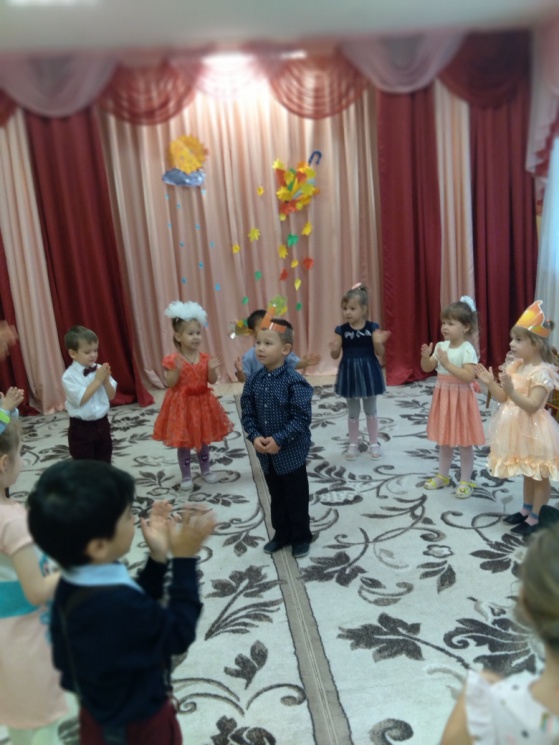 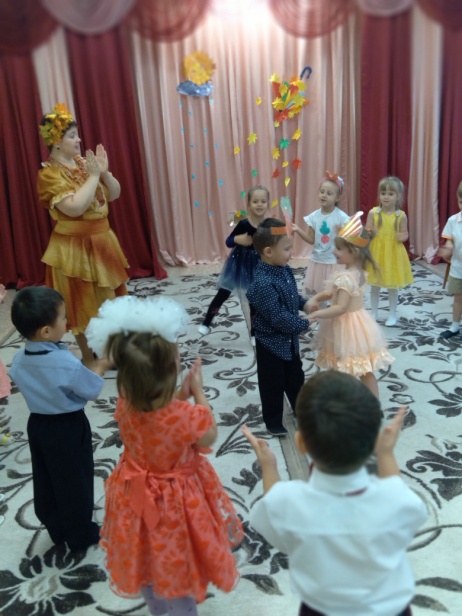 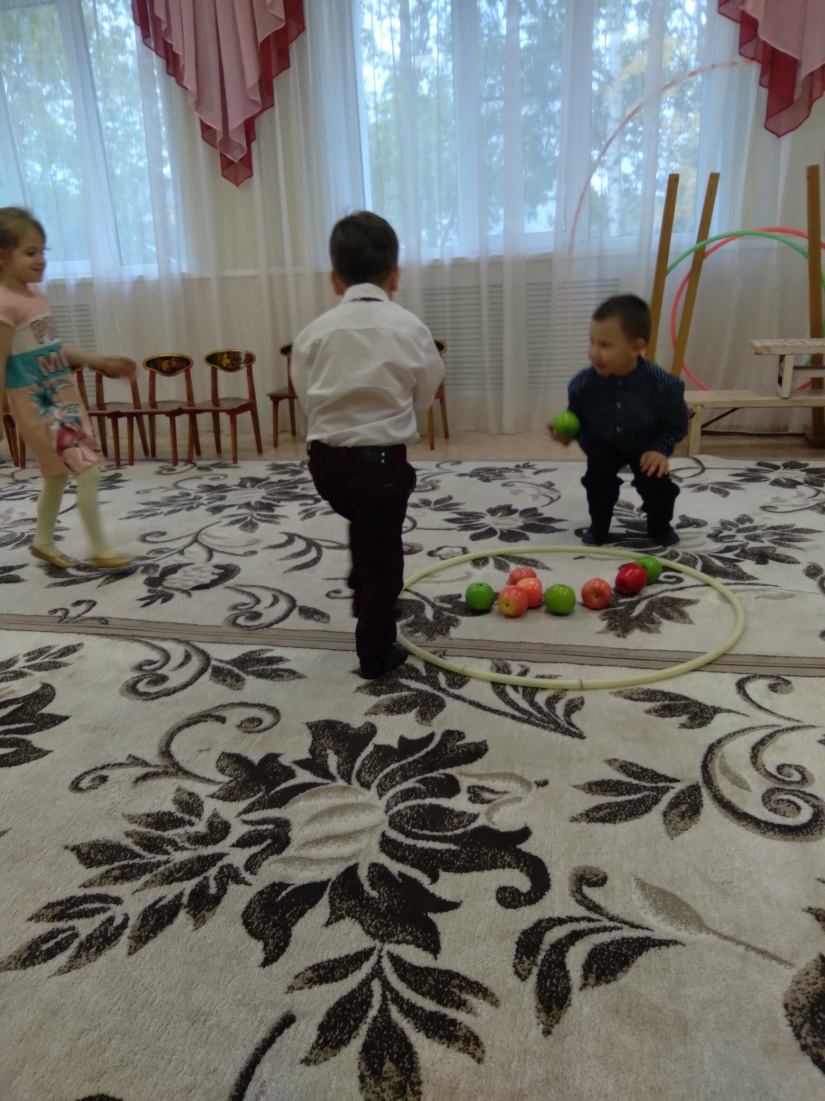 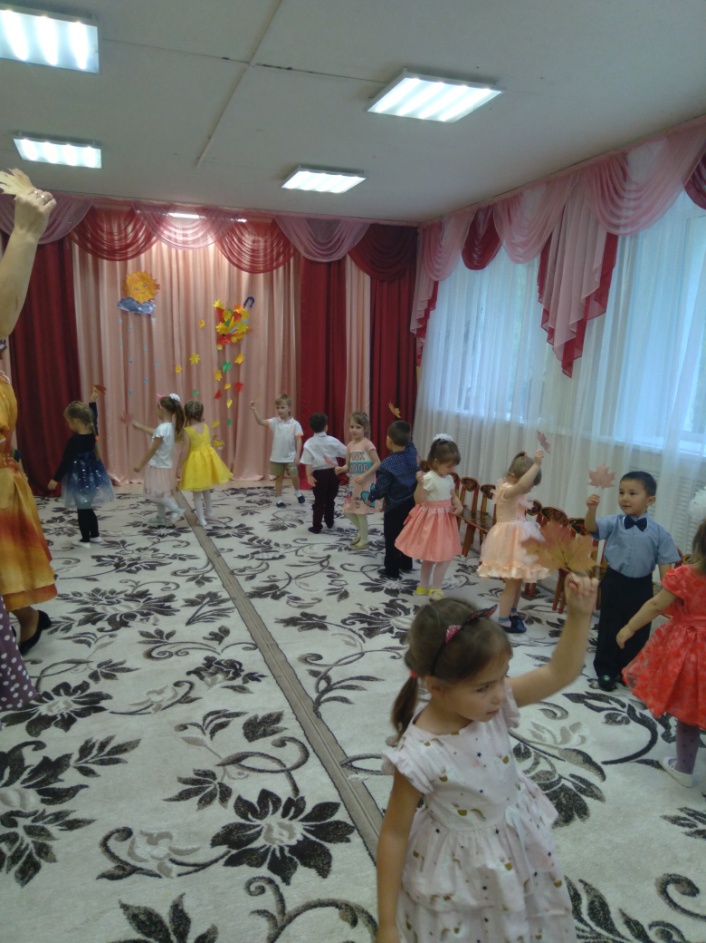 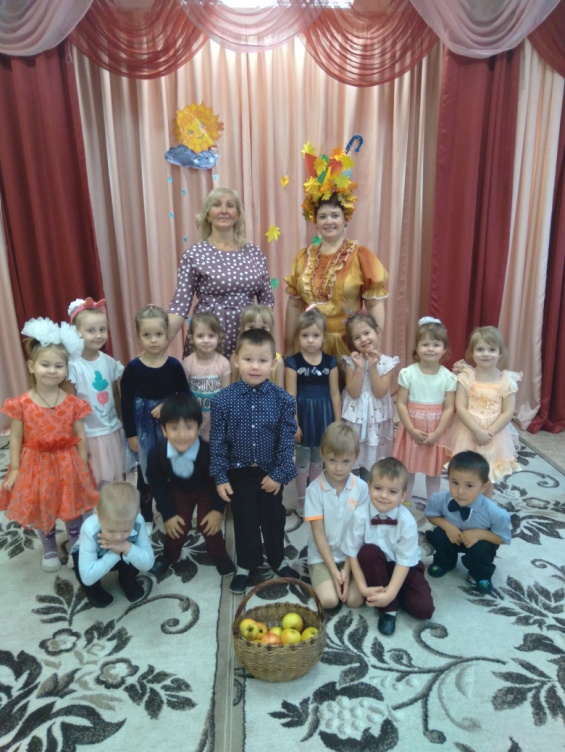 17.10.2022г. в подготовительной группе прошел осенний праздник « Как помощники Осени для ребят веселый праздник устроили!»Подготовили и провели : музыкальный руководитель- Лютая Е.Л.
 воспитатели : Соколова Т.А. , Лисичкина  И.Е.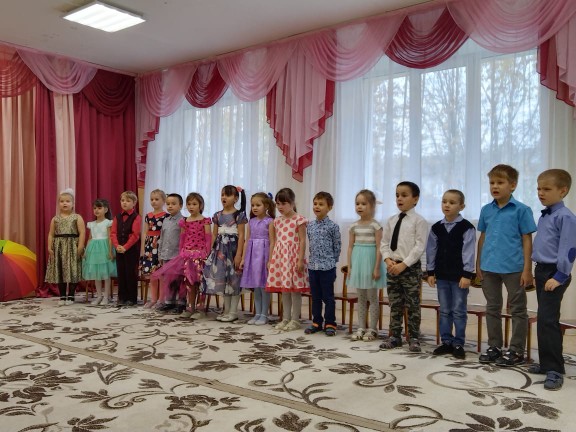 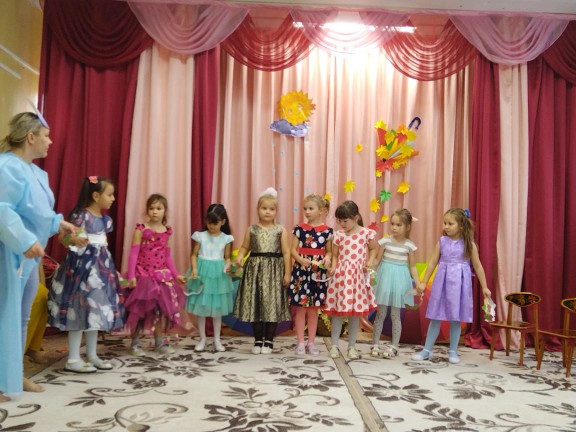 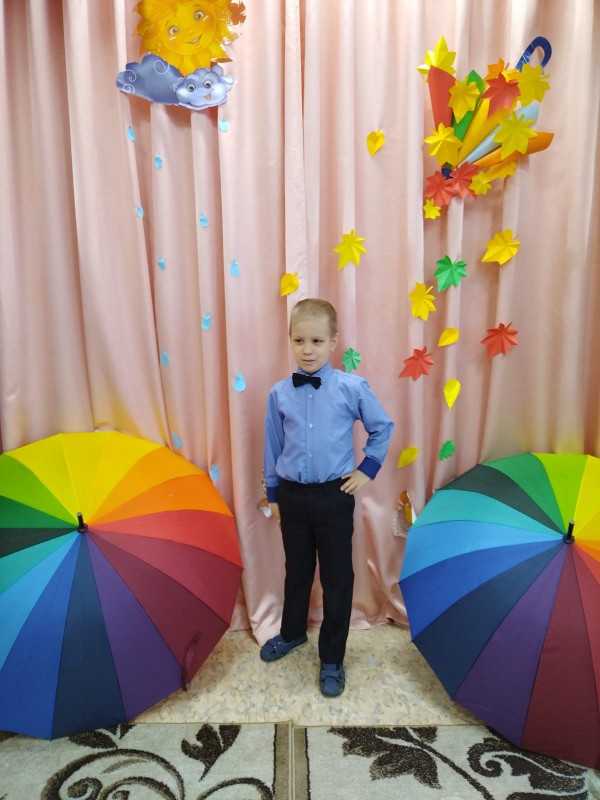 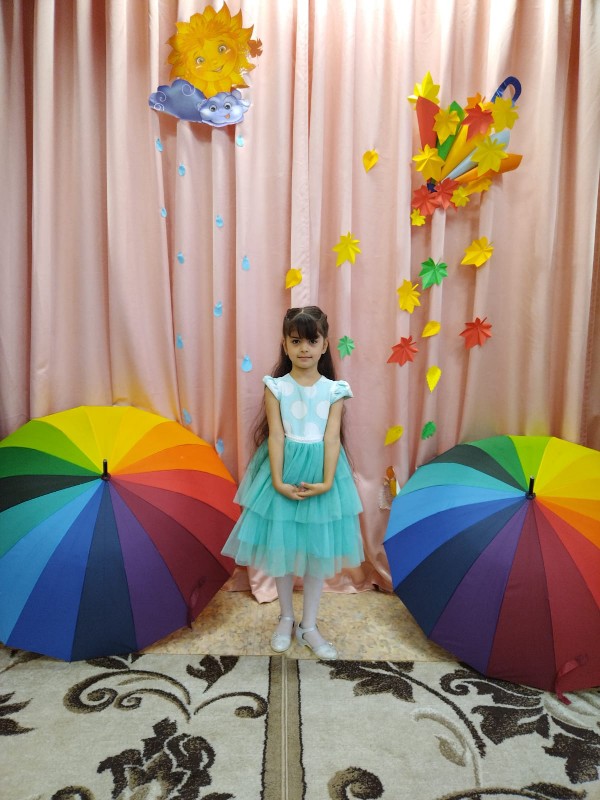 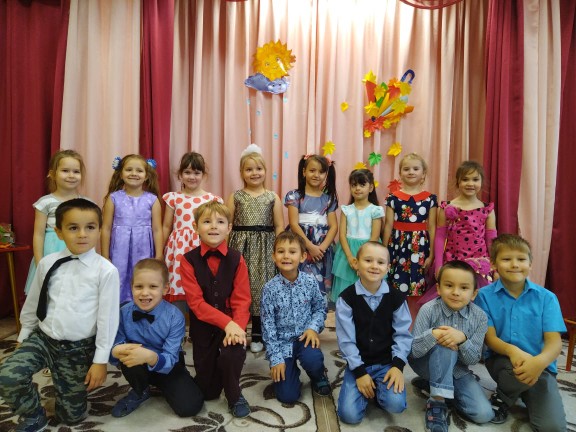 Осень, осень за окошком Дождик сыплется горошком
Листья падают шурша ,как ты осень хороша!В этом зале уже не впервые Мы проводим праздник осенний,И сегодня настал час веселья.